Федеральное государственное бюджетное образовательное учреждениевысшего образования "Кировский государственныймедицинский университет" Министерства здравоохранения Российской Федерации(ФГБОУ ВО Кировский ГМУ Минздрава России)610027 г. Киров, ул. К. Маркса 112, тел. (8332) 640976 тел./факс (8332) 640734 Кафедра гистологии, эмбриологии и цитологииЛаборатория биокристалломики и свободнорадикальной медициныВТОРОЕ ИНФОРМАЦИОННОЕ ПИСЬМОо проведении III-го  конкурса научных и творческих работ молодых ученых с международным участием«Гистология. Клиническая и экспериментальная морфология»1. Общие положения1. 1. Организаторы:- ФГБОУ ВО Кировский ГМУ Минздрава России- Кафедра гистологии, эмбриологии и цитологии- Лаборатория биокристалломики и свободнорадикальной медицины2. Сроки проведения.Заявки и работы на участие в конкурсе принимаются до 12 декабря 2017 г. по e-mail: mzil43@mail.ruПодведение итогов состоится  18-20 декабря 2017 г.3. Условия проведения.3.1.​ Тематические направления:3.1.1.​  История развития морфологии. Научные школы и преемственность поколений.3.1.2.​ Клиническая и экспериментальная морфология3.1.3.​ Конкурс – «Витрувиана» посвященный морфологии, культуре раскрытия красоты тела человека: декоративно-прикладное искусство, живопись, графика, литература, дизайн, компьютерная графика.3.1.4.​ Общественное здоровье. Здоровый образ жизни.3.1.5.​ Экологическая культура.3.1.6.​ Конкурс на лучший гистологический альбом. 3.2. Работа может быть представлена в виде (в цифровом формате):3.2.1. статьи; 3.2.2. неопубликованной монографии;3.2.3. учебно-методической разработки;3.2.4 плаката, рисунка, фотоматериалов;3.2.5. видеоролика;3.2.6. буклета, брошюры;3.2.7. презентации в программе Power Point(2003);3.2.8. эссе, реферата;3.2.9. других работ, соответствующих целям и задачам конкурса.3.3. В случае необходимости по запросу оргкомитета конкурсант обязан в установленный срок дополнительно предоставить сведения, пояснения, документы, материалы и пр.     Информация по размещению в гостиницах г. КироваОптимальным на наш взгляд, является проживание в гостинице при Центре детского и юношеского туризма и экскурсий, информацию о которой можно получить на сайте http://okirov.ru/org/1562. Также информацию о гостиницах г. Кирова можно получить на сайте: http://www.travel.ru/hotel/russia/kirov/ и других. Иногородних участников просим сообщить о необходимости персонального приглашения.Адреса и контактные телефоны:610002, г. Киров, ул. Ленина, 113, Лаборатория биомониторинга Института биологии Коми НЦ УрО РАН и ВятГУ; телефон/факс (8332) 370-277, e-mail: ecolab2@gmail.com (с пометкой «Форум ЭкоКиров-2017»)Анкета-заявка участникаФ.И.ОЭлектронный адрес, телефонНаименование организации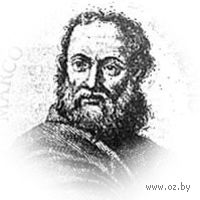 Статус участникаНазвание работыАннотацияКиров 2017Ключевые даты:Третье информационное письмо (программа Форума)15 июня 2017Окончание приема  анкет-заявок12 декабря 2017